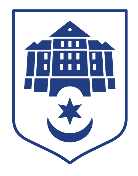 ТЕРНОПІЛЬСЬКА ЗАГАЛЬНООСВІТНЯ ШКОЛА І-ІІІ СТУПЕНІВ № 16 ІМЕНІ ВОЛОДИМИРА ЛЕВИЦЬКОГО ТЕРНОПІЛЬСЬКОЇ МІСЬКОЇ РАДИ ТЕРНОПІЛЬСЬКОЇ ОБЛАСТІ46015, Тернопільська область, м.Тернопіль, вул. Володимира Винниченка 2,  тел. (0352) 43-60-69, 43-58-77,e-mail: school16ter@gmail.com,  ідентифікаційний код за ЄДРПОУ  14039974           Директор школи							Руслана БАЗУНОВАІдентифікатор закупівліUA-2024-05-08-009932-aНазва предмета закупівлі32320000-2
Телевізійне й аудіовізуальне обладнанняОбґрунтування технічних та якісних характеристик предмета закупівлі     Технічні, якісні характеристики Товару повинні бути не нижче встановлених вимог, які встановлені наказами Міністерства освіти і науки № 1440 від 02.11.2017  та № 574 від 29.04.2020.  Розмір бюджетного призначенняОбсяг фінансування за рахунок освітньої субвенції з державного бюджету місцевим бюджетам 362 064,00 грн.Обґрунтування очікуваної вартості предмета закупівліРозрахунок очікуваної вартості предмета закупівлі товарів, робіт та послуг використовується один із методів формування очікуваної вартості предмету закупівлі та проведення моніторингу цін для подальшого укладення договорів. Визначення очікуваної вартості предмета закупівлі здійснювалося із застосуванням одного з методів вищевказаного порядку, а саме здійснення пошуку, збору та аналіз загальнодоступної інформації про ціну товару (тобто інформація про ціни, що містяться в мережі інтернет у відкритому доступі, спеціалізованих торгівельних майданчиках, в електронних каталогах, в електронній системі закупівель «Прозоро», тощо.